Кыргыз РеспубликасынынБилим берүү жана илим министрлигинин 2021-жылдын  «___» ______________  №_________буйругуна тиркемеКыргыз Республикасынын билим берүү жана илим  министирлигиКыргыз Республикасынын жогорку кесиптик билим берүүсүнүнмамлекеттик билим берүү стандартыБАГЫТЫ: 740200 – Жаныбарлардан жасалуучу азык-түлүктөрдүн технологиясы жана өндүрүшү Квалификациясы: БакалаврБишкек -20211. Жалпы жоболор1.1. 740200 – Жаныбарлардан жасалуучу азык-түлүктөрдүн технологиясы жана өндүрүшү багыты боюнча ушул Мамлекеттик билим берүү стандарты Мамлекеттик билим берүү стандартын аткаруу бакалаврларды даярдоо боюнча кесиптик билим берүү программаларды ишке ашыруучу бардык ЖОЖдор үчүн, менчигинин түрүнө жана Кыргыз Республикасынын Министрлер Кабинети аныктаган тартипте бекитилет.1.2. Атоолор (терминдер), аныктамалар, белгилөөлөр, кыскартууларУшул Жогорку кесиптик билим берүүнүн мамлекеттик билим берүү стандартында "Билим берүү жөнүндө" Кыргыз Республикасынын Мыйзамына жана жогорку кесиптик билим берүү жаатындагы Кыргыз Республикасы катышуучу болгон мыйзам чегинде белгиленген тартипте күчүнө кирген эл аралык келишимдерге ылайык терминдер жана аныктамалар пайдаланылат:- негизги билим берүү программасы - максаттарды, күтүлүүчү натыйжаларды, даярдоонун тийиштүү багыты боюнча билим берүү жараянын ишке ашыруунун мазмунун жана уюштурулушун чектөөчү окуу-усулдук иш кагаздардын топтому;- даярдоонун багыты - жалпы фундаменталдык окутуунун негизинде интеграцияланган, ар кандай адистиктеги жогорку кесиптик билимге ээ кадрларды (адистер, бакалаврлар жана магистрлер) даярдоо үчүн билим берүү программаларынын жыйындысы;- профилдер - негизги билим берүү программасынын тикелей бир түргө багытталышы жана (же) кесиптик ишмердүүлүктүн объектиси;- компетенттүүлүк - белгилүү бир чөйрөдө анын натыйжалуу өндүрүштүк ишмердүүлүгү үчүн зарыл болгон, окуучуну билим берүүгө даярдоонун алдын-ала белгиленген социалдык талабы (ченеми);- бакалавр - жогорку кесиптик билим берүүнүн академиялык даражасы, магистратурада окуусун улантууга жана белгилүү бир кесиптик иш жүргүзүүгө укук берет;- магистр – жогорку кесиптик билим берүүнүн академиялык даражасы, аспирантурада жана (же) базалык докторантурада (PhD/багыты боюнча) окуусун улантууга жана белгилүү бир кесиптик иш жүргүзүүгө укук берет;- кредит - негизги кесиптик билим берүү программасынын сыйымдуулугунун шарттуу өлчөмү;- окутуунун натыйжалары - негизги билим берүү программасынын модулу боюнча окуунун натыйжасында ээ болгон компетенциялар.- жалпы илимий компетенциялар - бул кесиптик иштин бардык түрлөрүнө (же көпчүлүгүнө) мүнөздүү мүнөздөмөлөр: үйрөнүү жөндөмдүүлүгү, анализдөө жана синтездөө ж.б.у.с.;– аспаптык компетенциялар - таанып билүү жөндөмдөрүн, идеяларды жана ойлорду түшүнүү жана колдонуу жөндөмүн камтыйт; усулдук жөндөмдүүлүк, айлана-чөйрөнү түшүнүү жана башкаруу жөндөмү, убакытты уюштуруу, билим алуу, чечим кабыл алуу жана көйгөйлөрдү чечүүчү стратегияларды түзүү; технологиялык көндүмдөр, технологияларды колдонууга байланыштуу көндүмдөр, компьютерде иштөө жана маалыматты башкаруу жөндөмдөрү; тилдик көндүмдөр, коммуникативдик компетенциялар;– социалдык-инсандык жана жалпы маданий компетенциялар - сезимдерди жана мамилелерди билдирүү жөндөмү, сынчыл ой жүгүртүү жана өзүн-өзү сындоо жөндөмү, ошондой эле социалдык өз ара аракеттенүү жана кызматташуу процесстери менен байланышкан социалдык көндүмдөр, топтордо иштөө, социалдык жана этикалык милдеттенмелерди кабыл алуу жөндөмү менен байланышкан жеке жөндөмдөр;- кесиптик стандарт - кесиптик иштин белгилүү бир түрүнүн алкагында анын мазмунуна жана сапатына карата талаптарды аныктаган жана кызматкердин квалификациясынын сапаттык деңгээлин сүрөттөгөн негизги документ, ал ар кандай уюмдун штатында өзүнүн ордун ээлөө үчүн, анын ишинин түрүнө карабастан, аны аткарууга милдеттүү.1.3. Кыскартуулар жана белгилөөлөрМамлекеттик билим берүү стандартында төмөндөгү кыскартуулар колдонулат:МББС - Мамлекеттик билим берүү стандарты;ЖКББ - жогорку кесиптик билим берүү;НББП - негизги билим берүү программасы;ОУБ - окуу-усулдук бирикме;ЖИК - жалпы илимий компетенциялар;АК - аспаптык компетенциялар;СИЖМК - социалдык-инсандык жана жалпы маданий компетенциялар;КК - кесиптик компетенциялар.2. Колдонуу тармагы2.1. Жогорку кесиптик билим берүүнүн ушул Мамлекеттик билим берүү стандарты (мындан ары - ЖКББ МББС) бакалаврларды даярдоо багыты боюнча негизги билим берүү программаларын ишке ашыруудагы милдеттүү ченемдердин, эрежелердин жана талаптардын жыйындысы жана 740200 – Жаныбарлардан жасалуучу азык-түлүктөрдүн технологиясы жана өндүрүшү багыты боюнча окуу жана  уюштуруучулук-усулдук документтерди иштеп чыгуу, лицензиясы же Кыргыз Республикасынын аймагында мамлекеттик аккредитациясы (аттестациясы) бар, бардык жогорку кесиптик билим берүүчү билим берүү мекемелеринин (мындан ары - ЖОЖдор), уюштуруучулук-укуктук түрлөрүнө карабастан жогорку кесиптик билим берүүнүн негизги билим берүү программаларын өздөштүрүү сапатын баалоо үчүн негиз болуп эсептелет.2.2. ЖКББ МББС 740200 – Жаныбарлардан жасалуучу азык-түлүктөрдүн технологиясы жана өндүрүшү багыты боюнча негизги пайдалануучулар төмөнкүлөр болуп саналат:- ЖОЖдордун администрациясы жана илимий-педагогикалык курамы (профессордук-окутуучулук курам, илимий кызматкерлер), өздөрүнүн ЖОЖдорундагы багыты жана даярдоонун деңгээли боюнча илимдин, техниканын жана социалдык чөйрөнүн жетишкендиктерин эсепке алып, негизги кесиптик билим берүү программаларын иштеп чыгуу, натыйжалуу ишке киргизүү жана жаңылоо үчүн жооптуу адамдар;- ЖОЖдун даярдоонун ошол багытындагы негизги билим берүү программасын өздөштүрүү боюнча өзүнүн окуу ишин натыйжалуу ишке ашыруу үчүн жооптуу студенттер;- тийиштүү кесиптик иш чөйрөсүндөгү адистердин жана иш берүүчүлөрдүн бирикмелери;- Кыргыз Республикасынын билим берүү чөйрөсүндөгү аткаруу бийлигинин борбордук мамлекеттик органынын тапшыруусу боюнча негизги билим берүү программаларын иштеп чыгууну камсыз кылуучу окуу-усулдук бирикмелер жана кеңештер;- жогорку кесиптик билим берүүнү каржылоону камсыз кылуучу аткаруу бийлигинин мамлекеттик органдары;- жогорку кесиптик билим берүү системасындагы мыйзамдардын сакталышына көзөмөлдү камсыз кылуучу ыйгарым укуктуу мамлекеттик аткаруу органдары;- жогорку кесиптик билим берүү чөйрөсүндөгү билим берүү программаларын жана уюмдарын аккредитациялоону жүзөгө ашыруучу аккредитациялоо агенттиктери.2.3. Абитуриенттердин даярдыгынын деңгээлине талаптар2.3.1. "Бакалавр" академиялык даражасын алуу менен жогорку кесиптик билим алууга талапкер абитуриенттин билим деңгээли - жалпы орто билим же кесиптик орто (же кесиптик жогорку) билим.2.3.2. Абитуриенттин жалпы орто билими же кесиптик орто (же кесиптик жогорку) билими тууралуу мамлекеттик үлгүдөгү документи болушу керек.3. Даярдоонун багыттарынын жалпы мүнөздөмөсү3.1. Кыргыз Республикасында 740200 – Жаныбарлардан жасалуучу азык- түлүктөрдүн технологиясы жана өндүрүшү даярдоо багыты боюнча төмөнкү НББП ишке ашырылат:- бакалаврларды даярдоо боюнча ЖКББ НББП;- магистрлерди даярдоо боюнча ЖКББ НББП.Бакалаврларды даярдоо боюнча ЖКББ НББПны толугу менен өздөштүргөн жана белгиленген тартипте мамлекеттик жыйынтыктоо аттестациясынан ийгиликтүү өткөн ЖОЖдордун бүтүрүүчүлөрүнө "бакалавр" академиялык даражасын ыйгаруу менен жогорку билими тууралуу диплом берилет.Магистрлерди даярдоо боюнча ЖКББ НББПны толугу менен өздөштүргөн жана белгиленген тартипте мамлекеттик жыйынтыктоо аттестациясынан ийгиликтүү өткөн ЖОЖдордун бүтүрүүчүлөрүнө "магистр" академиялык даражасын ыйгаруу менен жогорку билими тууралуу диплом берилет.Бакалаврларды даярдоо багытындагы ЖКББ НББП профилдери ЖОЖ тарабынан квалификациянын тармактык/сектордук алкагынын (эгер бар болсо) негизинде аныкталат.3.2. Күндүзгү окуу формасындагы жалпы орто билим берүүнүн базасында 740200 – Жаныбарлардан жасалуучу азык-түлүктөрдүн технологиясы жана өндүрүшү багыты боюнча бакалаврларды даярдоодо ЖКББ НББПны өздөштүрүүнүн ченемдик мөөнөтү 4 жылдан кем эмести түзөт.Күндүзгү-сырттан (кечки) жана сырттан окуу формалары боюнча бакалаврларды даярдоодо ЖКББ НББПны өздөштүрүүнүн, ошондой эле окутуунун ар түрдүү формалары айкалышкан учурдагы мөөнөттөрү ЖОЖ тарабынан күндүзгү окуу формасындагы өздөштүрүүнүн белгиленген ченемдик мөөнөтүнө салыштырмалуу алты айдан бир жылга чейин узартылат.Тиешелүү адистиктеги орто кесиптик билимге ээ же жогорку кесиптик билимге ээ болгон адамдарга, тездетилген программалар боюнча бакалаврды даярдоо үчүн ЖКББ НББПны өздөштүрүү укугу берилет. Тездетилген программаларды ишке ашырууда окуу мөөнөтү жеке сабактардагы (модулдардагы) жана (же) жекече практикалардагы окуунун натыйжаларын толугу менен же жарым-жартылайы боюнча кайрадан аттестациянын (кайра эсептөөнүн) натыйжалары боюнча, студент өздөштүргөн (өткөн) кесиптик орто билими жана (же) жогорку билими башка билим берүү программасынын  жыйынтыгы боюнча  аныкталат.Орто кесиптик билим берүү адистигинин жогорку кесиптик билим берүү адистигине ылайык келүүсүн ЖОЖ өз алдынча аныктайт.Тездетилген программаларды ишке ашыруунун алкагында күндүзгү билим берүүдө орто кесиптик билимдин базасында бакалаврларды даярдоо үчүн ЖКББ НББПны өздөштүрүүнүн мөөнөттөрү 3 жылдан кем эмести түзөт. Жеке окуу планы боюнча окуганда, билим берүүнүн түрүнө карабастан, окуу мөөнөтү  ЖОЖ тарабынан өз алдынча белгиленет.Ден-соолугунун мүмкүнчүлүктөрү чектелүү адамдардын жекече окуу планы боюнча окууда, ЖОЖ окуу мөөнөттү тиешелүү билим берүүнүн түрү үчүн белгиленген мөөнөткө салыштырмалуу узартууга укуктуу. Бакалаврларды жана магистрлерди даярдоодогу ЖКББ НББПны өздөштүрүүнүн башка ченемдик мөөнөттөрүн Кыргыз Республикасынын Министерлер Кабинети белгилейт.3.3. Бакалаврларды даярдоодогу ЖКББ НББПны өздөштүрүүнүн жалпы эмгек сыйымдуулугу 240тан кем эмес кредиттерге барабар.Күндүзгү окуу формасы боюнча окуу жылындагы ЖКББ НББПнын эмгек сыйымдуулугу 60тан кем эмес кредиттерге барабар.Бир окуу семестринин эмгек сыйымдуулугу 30 кредиттерге барабар (окуу процесси эки семестрлик болуп түзүлгөн учурда).Бир кредит студенттин окуу ишинин 30 саатына барабар (анын ичинде аудиториялык, өз алдынча иштери жана аттестациянын бардык түрлөрү бар).	Күндүзгү-сырттан (кечки) жана сырттан окуу формалары боюнча негизги билим берүү программасынын, ошондой эле окутуунун ар түрдүү формалары айкалышкан билим берүүдө эмгек сыйымдуулугу окуу жылы үчүн 48 кредиттерден кем эмести түзөт. Окуунун акыркы жылынын эмгек сыйымдуулугу НББПнын жалпы эмгек сыйымдуулугун камсыз кылуу зарылчылыгын эске алуу менен аныкталат.3.4. ЖКББ НББПнын инсанды окутуу жана тарбиялоо жаатындагы даярдоонун 740200 – Жаныбарлардан жасалуучу азык-түлүктөрдүн технологиясы жана өндүрүшү багыттары боюнча максаттары.3.4.1. 740200 – Жаныбарлардан жасалуучу азык-түлүктөрдүн технологиясы жана өндүрүшү багыты боюнча бакалаврларды даярдоонун ЖКББ НББПнын окутуу жаатындагы максаты болуп эт, сүт жана балык чийки заттарын өндүрүү жана кайра иштетүү боюнча технологиялык жана уюштуруучулук камсыздоо жаатында ар тараптуу кесиптик ишмердүүлүккө даярдоо, студенттердин жеке сапаттарын өркүндөтүү жана практикалык иш-аракеттерде натыйжаларга жетишүүгө жана алардын эмгек базарындагы социалдык мобилдүүлүгүнө жана туруктуулугуна салым кошууга багытталган кесиптик компетенттүүлүктү калыптандыруу эсептелинет. 3.4.2.740200 – Жаныбарлардан жасалуучу азык-түлүктөрдүн технологиясы жана өндүрүшү багыты боюнча даярдоодо ЖКББ НББПнын инсанды тарбиялоо жаатындагы  максаты болуп: студенттердин социалдык-инсандык сапаттарынын калыптануусун, максатка умтулуусун, уюштуруучулук, эмгекчилдик, жоопкерчиликтүүлүк, жарандуулук, баймабайлык, сабырдуулук, жалпы маданияттуулук деңгээлин жогорулатуу ж.б. эсептелинет.3.5. Бүтүрүүчүлөрдүн кесиптик ишмердүүлүк жааты 740200 – Жаныбарлардан жасалуучу азык-түлүктөрдүн технологиясы жана өндүрүшү багыты боюнча төмөндөгүлөрдү камтыйт:- жаныбарлардан алынган чийки заттарды сактоону жана кайра иштетүүнү уюштуруу;	- келип түшкөн эт, сүт жана балык чийки заттарына жана материалдарына текшерүүнү уюштуруу;- жарым фабрикаттардын, даяр азыктардын жана технологиялык процесстердин параметрлерине өндүрүштүк көзөмөлдү уюштуруу;- даяр азык-түлүктүн сапатын башкаруу;- сергек тамактануу жаатындагы заманбап тенденцияларга ылайык азык-түлүктүн жаңы түрлөрүн өндүрүү жана аларга карата технологияларды иштеп чыгуу;- ченемдик жана техникалык документтерди иштеп чыгуу;- өндүрүштүк процесстердин экологиялык тазалыгын сактоо үчүн текшерүүнүү камсыз кылуу;- эт, сүт жана балык өнөр-жайынын жаңы ишканаларын куруу же иштеп жаткан ишканаларын реконструкциялоо боюнча долбоорлорду иштеп чыгууга катышуу.	Бүтүрүүчүлөр кесиптик ишмердүүлүктү алардын билим деңгээли жана ээ болгон компетенциялары кызматкердин квалификациясына коюлган талаптарга дал келген шартта, кесиптик иштин башка жаатында жана (же) чөйрөлөрүндө жүргүзө алышат.3.6. Бүтүрүүчүлөрдүн кесиптик ишмердүүлүгүнүн объектилери740200 – Жаныбарлардан жасалуучу азык-түлүктөрдүн технологиясы жана өндүрүшү  багыты боюнча даярдалган бүтүрүүчүлөрдүн кесиптик ишмердүүлүгүнүн тармагы төмөндөгүлөр болуп эсептелет: чийки зат, жарым фабрикаттар жана жаныбарлардан алынган азык-түлүктөр, кайра иштетилген (экинчи) азык- түлүктөр жана калдыктар, тамак-аш ингредиенттери жана кошулмалар; технологиялык жабдуулар; технологиялык процесстер; приборлор; ченемдик, долбоордук-технологиялык документтер, санитардык, ветеринардык жана курулуш ченемдери жана эрежелери; ISO, НАССР, GMP, GHP, FSSC эл аралык стандарттары; чийки заттын, даяр азык - түлүктөр  жана жарым фабрикаттардын сапатын көзөмөлдөө каражаттары жана ыкмалары; сапаттын  жөнөкөй инструменттери; сапаттын системасы; техникалык, технологиялык мүнөздөгү маалымат базалары; азык-түлүктүн жана курчап турган чөйрөнүн биологиялык жана экологиялык коопсуздугунун мониторингинин маалыматтары.3.7. Бүтүрүүчүлөрдүн кесиптик ишмердүүлүгүнүн түрлөрү:- өндүрүштүк – технологиялык; - уюштуруу – башкаруучулук;- илимий – изилдөөчүлүк;- долбоорлоочулук ж.б.	Негизинен бүтүрүүчү даярдалып жаткан кесиптик ишмердүүлүктүн негизги түрлөрү тиешелүү кесиптик стандарттын (эгер бар болсо)  негизинде же  кызыкдар болгон жумуш берүүчүлөр менен биргеликте ЖОЖ тарабынан иштелип чыккан билим берүү программасынын мазмунун аныкташы керек. 3.8. Бүтүрүүчүлөрдүн кесиптик ишмердүүлүгүнүн милдеттери:- өндүрүштүк – технологиялык  ишмердүүлүгү:технологиялык процесстерди иштеп чыгууга жана ишке ашырууга катышуу. Технологиялык  тартиптин сакталышын  көзөмөлдөө; жаңы азыктардын инновациялык потенциалын баалоо. Жаңы азыктарды өндүрүүнү даярдоонун жүрүшүндө технологиялык процесстерди өздөштүрүү жана аягына жеткирүү.технологиялык процесстерди метрологиялык камсыздоону уюштуруу,           өндүрүлгөн азык - түлүктүн сапатын көзөмөлдөөнүн типтүү ыкмаларын пайдалануу.жумушчу орундарды уюштуруу, аларды техникалык жактан жабдуу; өндүрүштүн жана персоналдын санитардык-гигиеналык абалын көзөмөлдөө жана уюштуруу;өндүрүштүн  экологиялык коопсуздугун сактоо үчүн көзөмөл.- уюштуруу – башкаруучулук ишмердүүлүгү:техникалык документацияны түзүү (иш графиги, инструкциялар, пландар, жабдууларга суроо-талаптар ж.б.), ошондой эле бекитилген форма боюнча аныкталган отчеттулук;техникалык каражаттарды, системаларды, процесстерди, жабдууларды жана     материалдарды сертификациялоого даярдоо жана стандартташтыруу боюнча иштерди аткаруу;аткаруучулардын чакан жамааттарынын ишин уюштуруу; өндүрүштүк түзүмдөрдүн ишмердүүлүгүндөгү чыгымдарга жана жыйынтыктарга анализ жүргүзүү;  өндүрүштүк участоктордо технологиялык процесстердин сапатын башкаруу боюнча документтерди даярдоо.- илимий – изилдөөчүлүк ишмердүүлүгү:кесиптик ишмердүүлүгүнүн чөйрөсү боюнча ата мекендик жана чет элдик илимий – техникалык маалыматтарды  тажрыйбаларга карата окуу жана талдоо;берилген методика боюнча  эксперименттерди коюу жана аткаруу,  жыйынтыктарын  талдоо;байкоолорду жана ченөөлөрдү жүргүзүү, жүргүзүлгөн изилдөөлөрдүн жазылышын жүргүзүү,  илимий жарыялоолорду, отчетторду жана обзорлорду түзүү үчүн малыматтарды даярдоо;аткарылган тапшырма боюнча отчет түзүү, изилдөөлөр  менен иштелмелердин жыйынтыктарын ишке киргизүүгө катышуу.- долбоорлоо ишмердүүлүгү:долбоордун максаттарын, маселелерин чечүүнүн, максаттарга жетүүнүн көрсөткүчтөрүн жана  критерийлерин, алардын байланыштарынын структуралык түзүлүшүн калыптандыруу;маселени чечүүнүн жалпыланган варианттарын иштеп чыгуу, ал варианттарды талдоо, натыйжаларын божомолдоо, көп критерийлүүлүк жана бүдөмүктүүлүк шартында компромистүү чечимдерди табуу, долбоорду ишке ашырууну пландаштыруу;долбоорлоо боюнча илимий-техникалык ишмердүүлүк жаатындагы иштерди аткаруу;ишти аткаруу тартибин, жабдууларды жайгаштыруу пландарын, техникалык жабдуу жана жумушчу орундарды уюштурууну, өндүрүштүн кубаттуулугун эсептөө жана жабдуулардын толук колдонулушун иштеп чыгуу;техникалык жактан негизделген убакыт өлчөмүн (иштеп чыгуу), материалдык чыгымдардын нормативдик эсебин (жарым фабрикаттарды, материалдары жумшоонун техникалык нормасын) иштеп чыгууга катышуу.4. НББПны ишке ашыруунун шарттарына карата жалпы талаптар 4.1. ЖОЖдун НББПны ишке ашыруудагы укуктарына жана милдеттерине карата жалпы талаптар.4.1.1. ЖОЖдор даярдоонун багыты боюнча НББПны өз алдынча иштеп чыгышат. НББП Кыргыз Республикасынын даярдоо багыттары боюнча тийиштүү Мамлекеттик билим берүү стандартынын негизинде иштелип чыгылат жана ЖОЖдун окумуштуулар кенеши тарабынан бекитилет.ЖОЖдор НББПны илимдин, маданияттын, экономиканын, техниканын, технологиялардын жана социалдык чөйрөнүн өнүгүүсүн эсепке алып, ЖОЖдо билим берүүнүн сапатынын кепилдигин камсыз кылуу боюнча төмөндөгүлөрдө камтылган сунуш-көрсөтмөлөрдү кармануу менен 5 жылда бир жолудан кем эмес жаңылап турууга милдеттүү:- бүтүрүүчүлөрдү даярдоонун сапатын камсыз кылуу боюнча стратегияларды иштеп чыгууда;- билим берүү программаларын мезгил-мезгили менен рецензиялоонун мониторингинде;- так макулдашылган критерийлердин негизинде студенттердин билимдеринин жана билгичтиктеринин, бүтүрүүчүлөрдүн компетенцияларынын деңгээлин баалоонун объективдүү процедураларын иштеп чыгууда;- окутуучулук курамдын сапатын жана компетенттүүлүгүн камсыз кылууда;- бардык ишке ашырылуучу билим берүү программаларын жетиштүү ресурстар менен камсыз кылууда, аларды колдонуунун натыйжалуулугун көзөмөлдөөдө, анын ичинде окуп жаткандарды сурап билүү жолу менен;- өзүнүн ишин (стратегиясын) баалоо жана башка билим берүү мекемелери менен катар коюп салыштыруу үчүн макулдашылган критерийлер боюнча өзүн - өзү изилдөөнү үзгүлтүксүз жүргүзүүдө;- коомчулукка ишмердүүлүгүнүн натыйжалары, пландары, инновациялары жөнүндө маалымат берүү.4.1.2. Студенттерди жана бүтүрүүчүлөрдү даярдоонун сапатын баалоо алардын күндөгү, аралыктык жана жыйынтыктоо мамлекеттик аттестациясын камтышы керек. Баалоочу каражаттардын базалары ЖОЖ тарабынан иштелип чыгат жана бекитилет.Студенттерди жана бүтүрүүчүлөрдү аттестациялоого, мазмунуна карата талаптар, акыркы квалификациялык иштердин көлөмү жана түзүмү ЖОЖдордун бүтүрүүчүлөрүнүн жыйынтыктоочу мамлекеттик аттестациясы жөнүндө Жобону эске алуу менен ЖОЖ тарабынан аныкталат.4.1.3. НББПны иштеп чыгууда ЖОЖду бүтүрүүчүлөрдүн социалдык-инсандык компетенцияларын (мисалы, социалдык өз ара аракеттенүү компетенцияларын, өзүн - өзү уюштурууну жана системалык-ишмердик мүнөздөгү өз алдынча башкарууну) түзүү мүмкүнчүлүктөрү аныкталуусу керек. ЖОЖ ЖОЖдун социалдык-маданий чөйрөсүн калыптандырууга, инсандын ар тараптуу өнүгүүсү үчүн зарыл шарттарды түзүүгө милдеттүү.ЖОЖ окуу процессинин социалдык-тарбиялык компонентин өнүктүрүүгө, анын ичинде студенттик өзүн-өзү башкарууну өнүктүрүүгө, студенттердин коомдук уюмдардын, спорттук жана чыгармачыл клубдардын, илимий студенттик коомдордун ишине катышуусуна салым кошууга милдеттүү.4.1.4. ЖОЖдун  НББПсы студенттин тандоосу боюнча окуу сабагын камтышы керек. Студенттин тандоосу боюнча окуу сабактарын түзүүнүн тартиби ЖОЖдун окумуштуулар кеңеши тарабынан белгиленет.4.1.5. ЖОЖ студенттерге өздөрүнүн окуу программасын түзүүгө катышууга чындап мүмкүнчүлүк берүүгө милдеттүү.4.1.6. ЖОЖ НББПны түзүүдө студенттерди, алардын укуктары жана милдеттүүлүктөрү менен тааныштырууга, студенттер тандап алган окуу сабактары алар үчүн милдеттүү болуп эсептелинерин, ал эми алардын суммалык эмгек сыйымдуулугу окуу мерчеминде каралгандан кем болбошу керектигин түшүндүрүүгө милдеттүү.4.2. Студенттин НББПны ишке ашыруудагы укуктарына жана милдеттерине карата жалпы талаптар4.2.1. Студенттер окуу сабактарын өздөштүрүүгө бөлүнгөн окуу убактысынын көлөмүнүн чегинде студенттин тандоосу боюнча НББП тарабынан каралган, белгилүү бир сабактарды тандап алууга укуктуу.4.2.2. Студент өзүнүн жеке билим берүү траекториясын түзүүдө ЖОЖдо окуу сабактарды  тандоо менен жана  алардын келечектеги адистештигине  тийгизген таасири боюнча кеңеш алууга укуктуу.4.2.3. НББПны өздөштүрүүдө натыйжалуулукка жетишүү максатында СИЖМКны өнүктүрүү бөлүгүндө студенттер студенттик өз алдынча башкарууну өнүктүрүүгө, коомдук уюмдардын, спорттук жана чыгармачылык клубдардын, илимий студенттик коомдордун ишине катышууга милдеттүү.4.2.4. Студенттер ЖОЖдун НББПсында каралган бардык тапшырмаларды белгиленген мөөнөттөрдө аткарууга милдеттүү.4.3. Студенттин окуу жүгүнүн максималдуу көлөмү анын аудиториялык жана аудиториядан тышкаркы (өз алдынча) окуу ишинин бардык түрлөрүн камтуу менен, жумасына 45 саат болуп белгиленет.Күндүзгү окуу бөлүмүндө жумасына аудиториялык сабактардын көлөмү Мамлекеттик билим берүү стандарты тарабынан ЖКББ деңгээлин жана окутуу багытынын өзгөчөлүктөрүн эске алуу менен аныкталат жана ар бир окуу сабагын үйрөнүүгө бөлүнгөн жалпы көлөмдүн 35%дан кем эмесин түзөт.Окуу сабактары боюнча өз алдынча иштөөгө бөлүнгөн сааттарга, берилген окуу сабактары (модуль) боюнча экзаменге даярдануу үчүн берилген убакыт кирет.4.4. Күндүзгү - сырттан (кечки) окуу формасында аудитордук сабактардын көлөмү жумасына 16 сааттан аз болбошу керек.4.5. Сырттан окуу формасында окутуучу менен сабак окуу мүмкүнчүлүгү студентке жылына 160 сааттан аз эмес көлөмдө камсыз кылынуусу керек.4.6. Окуу жылындагы каникулдук убакыттын жалпы көлөмү 7 жумадан кем болбош керек, мунун ичинде кыш мезгилинде 2 жумадан кем эмес.5. Бакалаврларды даярдоодо НББПнын талаптары5.1. Бакалаврды даярдоодо НББПны өздөштүрүүнүн натыйжаларына карата талаптарБакалавр академиялык даража ыйгарылган, 740200 – Жаныбарлардан жасалуучу азык-түлүктөрдүн технологиясы жана өндүрүшү багытынын бүтүрүүчүсү НББПнын максатына жана маселелерине ылайык кесиптик ишмердүүлүгүндө ЖКББ МББСнын  3.4 жана 3.8 пункттарында  көрсөтүлгөн төмөндөгү компетенцияларга ээ болушу керек:универсалдык:жалпы илимий (ЖИК):курчап турган дүйнө жөнүндө илимий билимдерди сын көз менен баалоо  жана колдоно билүү, жашоонун  баалуулуктарын таба билүү, маданиятты жана жигердүү жарандык позицияны кармоо, адамдарды урматтоо жана сабырдуу болуу (ЖИК-1);инструменталдык (ИК):эмгек жана окутуу чөйрөсүндө мамлекеттик, расмий жана чет тилдердин биринде  ишкер байланышты жүргүзө алуугу жөндөмдүүлүк (ИК-1);эмгек жана окутуу чөйрөсүндөгү татаал маселелерди чечүүдө маалыматтык технологияларды колдонуп, жаңы билимдерди өздөштүрүүгө жана колдонууга жөндөмдүүлүк (ИК-2);кесиптик ишмердүүлүгүндө ишкердик билимдерин жана жөндөмдөрүн колдонуу (ИК-3);социалдык -инсандык жана жалпы маданияттык (СИЖМК):жеке адамдардын же топтордун кесиптик иш-аракеттеринде максаттарга жетүүнү камсыз кылуу (СИЖМК-1); кесиптик (КК):ишмердүүлүктүн түрлөрү боюнча:өндүрүштүк-технологиялык;ата мекендик жана мамлекеттер аралык ченемдик-техникалык документтерди колдонууга жана иштеп чыгууга жөндөмдүү: ченемдик укуктук актылар, ветеринардык ченемдер ж. б., ошондой эле эл аралык стандарттар жана практикалар: GMP (Good Manufacturing Practice, Тиешелүү өндүрүш практикасы), GHP (Good Hygienic Practice, Тиешелүү гигиеналык практикасы), HACCP (Hazard Analysis and Critical Control Point), жана азык-түлүк коопсуздугунун жалпы стандарты FSSC 22000 (Food Safety System Certification) өндүрүш процессинде (КК-1);айрым кесиптик көйгөйлөрдү чечүүдө маалыматтык технологияларды колдонуу (чийки заттын жана көмөкчү материалдардын чыгым чендери, өндүрүш чыгымдары ж.б.) (КК-2);энергия, жылуулук жабдууларында жана башка ишкананын ишин камсыздаган объектилерде чукул кырдаалдар жаралган учурда коопсуздуктун элементардуу чараларын жүргүзүүгө жөндөмдүү (КК-3);инструменталдык өлчөөлөрдүн метрологиялык принциптерине, чийки заттын жана көмөкчү материалдардын сапатын көзөмөлдөөнү, жарым фабрикаттардын өндүрүштүк көзөмөлүн, технологиялык процесстердин параметрлерин жана экологиялык жана биологиялык коопсуздукту эске алуу менен даяр азыктын сапатын көзөмөлдөөнү уюштуруу; (КК-4);күнүмдүк өндүрүштүк маалыматты иштеп чыгууга, алынган маалыматтарды талдоого жана аларды азык- түлүктүн сапатын башкарууда колдонууга жөндөмдүү (КК-5);керектөөчүнүн ден-соолугу үчүн сапаттуу, атаандаштыкка жөндөмдүү жана коопсуз азык- түлүктүн жаңы түрлөрүн жана эт жана сүт чийки заттарын кайра иштетүү боюнча инновациялык технологияларды өндүрүшкө киргизүүнү уюштурууга жөндөмдүү (КК-6);технологиялык жабдуулардын иштөө принциптерин билүүгө, технологиялык процесстердин схемасы өзгөргөн учурда технологиялык жабдуулардын жаңы түрлөрүн өздөштүрүүгө, изилдөөнүн жаңы ыкмаларын жана жаңы шаймандарды өздөштүрүүгө жөндөмдүү (КК-7);уюштуруу-башкаруучулук: коллегиялык чечимдерди кабыл алууга менен командада ийгиликтүү иштөөгө жана аткарылышын башкарууга жөндөмдүү (КК-8);өндүрүш жана өндүрүштөгү персоналдар менен байланышкан укуктук жана этикалык маселелерди билүү (КК-9);иштин натыйжаларын кесипкөйлүк менен көрсөтө алат; кызматкерлердин техникалык билимдеринин жетишсиздигин жоюу үчүн тренингдерди, семинарларды, машыктырууларды өткөрүүгө  жөндөмдүү (КК-10);глобалдуу азык-түлүк базарынын жетишкендиктерине баа берүүгө,  маркетингдик изилдөөлөрдү жүргүзүүгө жана өндүрүүчүлөргө атаандаштыкка татыктуу жаңы азык- түлүктөрдү сунуш кылууга, ишкер байланышты жүргүзүүгө жана өнөктөштүктү колдоого жөндөмдүү (КК-11);стандартташтыруу боюнча жана азык-түлүктөрдүн талапка ылайыктыгын аныктоочу жол-жоболорду жүргүзүүгө даярдоо иштерин аткарууга жөндөмдүү (КК-12);ыкчам, стратегиялык пландарды иштеп чыгууга жана экономикалык эсептөөлөрдүн негизинде илимий-техникалык жана уюштуруу чечимдерин тандоого, негиздөөгө жана анын ичинде күтүлбөгөн шарттарды эске алуу менен  баштапкы маалыматтарды даярдоого жөндөмдүү (КК-13);кайра иштетүү үчүн берилген эт жана сүт чийки заттардын сапатын жогорулатуу боюнча иш-чараларды иштеп чыгууга жөндөмдүү (КК-14);- илимий - изилдөөчүлүк:ата мекендик жана чет өлкөлүк илимий-техникалык маалыматтарды өндүрүштүн кызыкчылыгы үчүн колдонууга, издөөгө, талдоого жана анын коопсуздугун камсыз кылууга жөндөмдүү; сынчыл ой жүгүртүү көндүмдөрүнө ээ (КК-15);изилдөөлөрдүн жана автоматташтырылган долбоорлорунун стандарттык пакеттеринин базаларынын негизинде объектилерди жана процесстерди математикалык  моделдештирүүнү пайдаланууга даяр (КК-16); жүргүзүлгөн изилдөөлөрдү өлчөөгө, байкоого жана баяндап жазууга, обзорлорду, отчетторду, илимий басылмаларды даярдоо үчүн маалыматтарды жалпылоого, изилдөөлөр менен иштеп чыгуулардын жыйынтыктарын ишке ашырууга катышууга жөндөмдүү (КК-17);эксперттик топторго катышууга, интеллектуалдык менчиктин объектилерин, изилдөөлөр менен иштеп чыгуулардын жыйынтыктарын ишкананын коммерциялык сыры катары коргоону уюштурууга  жөндөмдүү (КК-18);долбоордук: долбоордун (программанын) максаттарын кандайча түзүүнү, маселелерди чечүүнү, максатка жетүүнүн критерийлерин жана көрсөткүчтөрүн аныктоого, алардын өз ара мамилелерин түзүүгө жөндөмдүү (КК-19);илимий – техникалык долбоорлоо тармагындагы иштерди аткарууга, адамдардын ишмердүүлүгүнүн коопсуздугун камсыз кылуучу, ресурс үнөмдөөчү жана экологиялык таза технологияларды иштеп чыгуу үчүн заманбап ыкмаларды   колдонууга,  чийки затты,  энергияны жана башка ресурстардын түрлөрүн үнөмдүү пайдалануунун ыкмаларын колдонууга, кайра иштетүү өнөр жай ишканаларын долбоорлоого жөндөмдүү (КК-20). Адистик 5 наамдан ашпаган кошумча кесиптик компетенттүүлүк менен аныкталат жана ЖОЖ тарабынан өз алдынча аныкталат. Адистиктердин тизмеси ОУБ тарабынан бекитилет.Кошумча компетенциялардын тизмелери улуттук квалификациялык алкактын, тармактык квалификациялык алкактын жана кесиптик стандарттардын (эгер бар болсо) негизинде аныкталат.5.2. Бакалаврларды даярдоодо НББПнын түзүмүнө талаптарБакалаврларды даярдоодо НББПнын түзүмү төмөнкү блокторду камтыйт:Б1: «Сабактар (модулдар)»Б2: «Практика»Б3: «Мамлекеттик жыйынтыктоо аттестациясы»ЖОЖ бакалаврларды даярдоо үчүн НББПны МББСтин талаптарына ылайык иштеп чыгат жана улуттук квалификациялык алкакка ылайык окуутуунун натыйжаларына жетишүү үчүн жооп берет.Бакалаврларды даярдоо үчүн НББПнын ар бир блогуна тиешелүү болгон сабактар- дын (модулдардын) жыйындысы жана алардын эмгек сыйымдуулугу, аны иштеп чыгуунун натыйжаларына коюлган талаптарды эске алуу менен ЖОЖ тарабынан блок үчүн белгиленген көлөмдө, өз алдынча улуттук квалификациялык алкакта каралган, окутуунун натыйжаларынын жыйындысы түрүндө аныкталат.5.2.1. Бакалаврларды даярдоо үчүн НББП төмөнкүлөрдүн аткарылышын камсыз кылышы керек:• гуманитардык, социалдык жана экономикалык циклдин милдеттүү сабактары, алардын тизмеси жана эмгек сыйымдуулугу ыйгарым укуктуу Кыргыз Республикасынын билим берүү жана илим жаатындагы мамлекеттик органы тарабынан аныкталат. Бул сабактардын мазмуну жана ишке ашыруунун тартиби бакалаврларды даярдоонун тиешелүү багыты боюнча МББС НББП тарабынан белгиленет;• дене тарбия жана спорт сабактарын, кеминде 360 саат өлчөмүндө өздөштүрүүгө милдеттүү, бирок кредитке которулбайт жана бакалаврларды даярдоо боюнча НББПнын көлөмүнө кирбейт.5.2.2. 2-блок "Практика" окуу практикасын (тааныштыруу, технологиялык, илим-изилдөө иштери) жана өндүрүштүк (долбоорлоо, эксплуатациялык, педагогикалык, илим-изилдөө иштери) практиканы камтыйт.ЖОЖ практиканын бир же бир нече түрүн тандап алууга укуктуу, ошондой эле белгиленген кредиттердин чегинде кошумча практиканын түрүн кошо алат.5.2.3. 3-блок "Мамлекеттик жыйынтыктоо аттестациясы" мамлекеттик экзамендерди тапшырууга жана тапшырууга даярдыкты, жыйынтыктоочу квалификациялык ишти аткарууну жана коргоону камтыйт (эгерде ЖОЖ акыркы мамлекеттик жыйынтыктоочу аттестацияга квалификациялык ишти киргизген болсо).5.2.4. Бакалаврларды даярдоо боюнча НББПнын алкагында милдеттүү жана тандалма бөлүкчөлөр болуп айырмаланат.Бакалаврларды даярдоо үчүн НББПнын милдеттүү бөлүгү улуттук квалификациялык алкактын деңгээлин эске алуу менен жалпы илимий, универсалдуу, социалдык-жеке, жалпы маданий жана кесиптик компетенттүүлүктүн калыптанышын камсыз кылган сабактарды жана практикаларды камтыйт.Мамлекеттик аттестациянын көлөмүн эсепке албастан, милдеттүү бөлүктүн көлөмү бакалаврларды даярдоодо НББПнын жалпы көлөмүнүн 50%ынан ашпоого тийиш.Бакалаврларды даярдоо үчүн НББПнын тандалма бөлүгүндө студенттер тиешелүү багыттагы сабактарды тандай алышат, ошондой эле башка багыттар боюнча бакалаврларды даярдоо үчүн НББПнын башка сабактарын тандап алууга жол берилет.5.2.5. ЖОЖ ден-соолугунун мүмкүнчүлүктөрү чектелүү адамдарга (алардын талабы боюнча) бакалаврларды окутуу үчүн, алардын психофизикалык өнүгүүсүнүн өзгөчөлүктөрүн, жеке мүмкүнчүлүктөрүн эске алуу менен жана зарылчылыкка жараша өнүгүүсүндөгү бузулууларды оңдоону жана социалдык адаптациялоону камсыз кылууну, НББПдан башка, ден-соолукка байланыштуу окутууга каршы көрсөтмөлөрдү камтыйт.5.3. Бакалаврларды даярдоо үчүн НББПны ишке ашыруу шарттарына талаптар5.3.1. Окуу процессин кадрдык камсыздооБакалаврларды даярдоонун НББПсын ишке ашыруу, окутулуп жаткан окуу сабагынын адистигине ылайык келүүчү базалык билими бар жана илимий жана (же) илимий-усулдук иш менен системдүү алектенген педагогикалык кадрлар менен камсыз кылынышы керек.Илимдин кандидаты же доктору илимий даражасына ээ болгон окутуучулар окуган сабактардын, лекциялардын үлүшү жалпы сабактардын кеминде 40%ын түзүшү керек.Окумуштуулук даражасы жана (же) окумуштуулук наамы бар окутуучулардын 10%га чейинки санын ушул багыт боюнча 10 жылдан ашык жетекчилик кызматта же жетектөөчү адистикте практикалык иштерди жүргүзгөн окутуучулар менен алмаштырса болот. Окутуучулар менен студенттердин катышы 1: 12ден ашпашы керек.5.3.2. Окутуу процессин окуу-усулдук жана маалыматтык камсыздоо.Бакалаврларды даярдоо үчүн НББПны ишке ашырууда ар бир студенттин негизги билим берүү программасынын сабактарынын толук тизмесине ылайык түзүлгөн маалымат базаларына жана китепкана фонддоруна жеткиликтүүлүгүн камсыз кылышы керек. Китепкана фонду НББПнын негизги сабактары боюнча негизги жана кошумча билим берүүчү адабияттардын басма жана / же электрондук басылмалары менен толтурулушу керек. ЖОЖдун билим берүү программасы билим берүүчү маалыматтык ресурстар менен камсыз болушу керек: студенттерди аралыктан окутуу үчүн видео сабактар, видео презентациялар.Китепкана фондунун электрондук ресурстарына жеткиликтүүлүк, кесиптик ишмердүүлүк жаатында (окутуу адистигине ылайык) илимий изилдөөлөрдүн натыйжаларын жана инновацияларды жарыялаган 5 журналдан кем эмес камсыз кылынышы керек.ЖОЖдун билим берүү программасы лабораториялык практикумдарды жана практикалык көнүгүүлөрдү камтышы керек (калыптанып жаткан компетенцияларды эске алуу менен аныкталат).           5.3.3. Окуу процессин материалдык – техникалык камсыздоо.Бакалаврларды даярдоо үчүн НББПны ишке ашырган ЖОЖдо учурдагы санитардык жана өрт коопсуздугунун эрежелерине ылайык жана материалдык-техникалык (окуу кабинеттери жана лабораториялар, компьютердик класстар, Интернетке туташуу мүмкүнчүлүгү бар компьютердик шаймандар менен жабдылган), ЖОЖдун окуу планында каралган лабораториялык сабактар жана сабактар аралык окутуунун, студенттердин практикалык жана изилдөө иштеринин бардык түрлөрүн өткөрүүнү камсыз кылуучу базасы болушу керек.Ошол эле учурда бир студентке пайдалуу аянты эки сменалык окутууну эске алуу менен кеминде 9 чарчы метрди түзүшү керек. Ошондой эле актовый залы, спорт залы, ашканасы, фельдшердик-акушердик пункту болушу керек.Жабдууну өзүнүн виртуалдык аналогдору менен алмаштырууга жол берилет.Студенттерге ЖОЖдун бардык электрондук маалыматтык ресурстарына жана бакалаврларды даярдоо үчүн билим берүү программасына алыстан кирүү мүмкүнчүлүгү берилиши керек.5.3.4. Бүтүрүүчүлөрдү даярдоонун сапатын баалоо.ЖОЖ даярдоонун сапатына кепилдик берүүнү камсыз кылышы, анын ичинде аларды төмөндөгү жолдор менен ишке ашырууга милдеттүү: иш берүүчүлөрдүн өкүлдөрүн тартуу менен бүтүрүүчүлөрдү сапаттуу даярдоону камсыз кылуучу стратегияны иштеп чыгуу; билим берүү программаларын мезгил мезгили менен рецензиялоо, мониторинг жүргүзүү; окуучулардын билиминин жана иш билгилигинин денгээлин, бүтүрүүчүлөрдүн компетенттүүлүгүн баалоонун объективдүү процедурасын иштеп чыгуу; окутуучулар курамынын компетенттүүлүгүн камсыз кылуу; иш берүүчүлөрдүн өкүлдөрүн тартуу менен билим берүү мекемесинин ишин башкалар менен салыштыруу жана макулдашылган критерийлердин негизинде ишмердүүлүгүн (стратегиясын) ырааттуулукта ич ара изилдеп туруу; коомчулукка өз ишмердүүлүгүнүн жыйынтыктарын, пландарын, иннавацияларын маалымдап туруу.          5.3.4.1 Негизги билим берүү программаларын өздөштүрүүнүн сапатын баалоо окуучулардын жетишүүсүн көзөмөлдөө, аралык аттестациясын жана акыркы мамлекеттик аттестациясын камтышы керек.          5.3.4.2. Жогорку окуу жайы өз алдынча ар бир сабак боюнча учурдагы жана ортодогу билимди текшерүүнүн шарттарын жана айкын түрүн иштеп чыгып  окуучуларга биринчи окуу ай ичинде билдирилет.          5.3.4.3. Окуучуларды НББПга коюлган баскычтык шарттарга ылайык, алардын жекече жетишкендиктерин аттестациялоо үчүн (учурдагы жетишүүсүн текшерүү жана аралык аттестация) билимин, көнүмүн, көндүмүн жана ээ болгон зиректүүлүгүнүн деңгээлин баалоого мүмкүнчүлүк берген түрдүү тапшырмаларды, текшерүү иштерин, тесттерди жана текшерүү ыкмасын ичине камтыган баалоочу каражат  түзөт. Баалоочу каражаттар ЖОЖ тарабынан иштелип чыгарылат жана бекитилет.ЖОЖ тарабынан  окуучулардын жетишүүсүн көзөмөлдөө жана аралык аттестациялоо программаларын алардын келечектеги кесиптик ишмердүүлүгүнүн шарттарына максималдуу жакындаштыруу үчүн шарттарды түзүшү керек. Бул үчүн конкреттүү сабактардын окутуучуларынан тышкары, иш берүүчүлөр жана башка сабактарды окуган окутуучулар тышкы эксперт катары активдүү катышуусу керек.           5.3.4.4. Окуучуларга окуу жараянынын уюштуруусун жана сапатын толугу менен баалоого,   кээ бир окутуучулардын иштерин баалоого мүмкүнчүлүк берилүүсү керек.          5.3.4.5. Мамлекеттик жыйынтыктоо аттестациясы квалификациялык ишти жактоону камтыйт. Мамлекеттик экзамен ЖОЖдун каалоосу боюнча киргизилет. Квалификациялык иштин түзүлүшүнө жана көлөмүнө, мазмунуна коюлган шарттар о.э. мамлекеттик экзаменге (эгерде бар болсо) коюлган шарттар ЖОЖ тарабынан аныкталат.740200 – Жаныбарлардан жасалуучу азык-түлүктөрдүн технологиясы жана өндүрүшү багыты боюнча жогорку кесиптик билим берүүнүн ушул Мамлекеттик билим берүү стандарты базалык университеттин инженердик жана технология жаатында билим берүү боюнча окуу-усулдук бирикмеси тарабынан – И. Раззаков атындагы Кыргыз  мамлекеттик техникалык  университетинде иштелип чыккан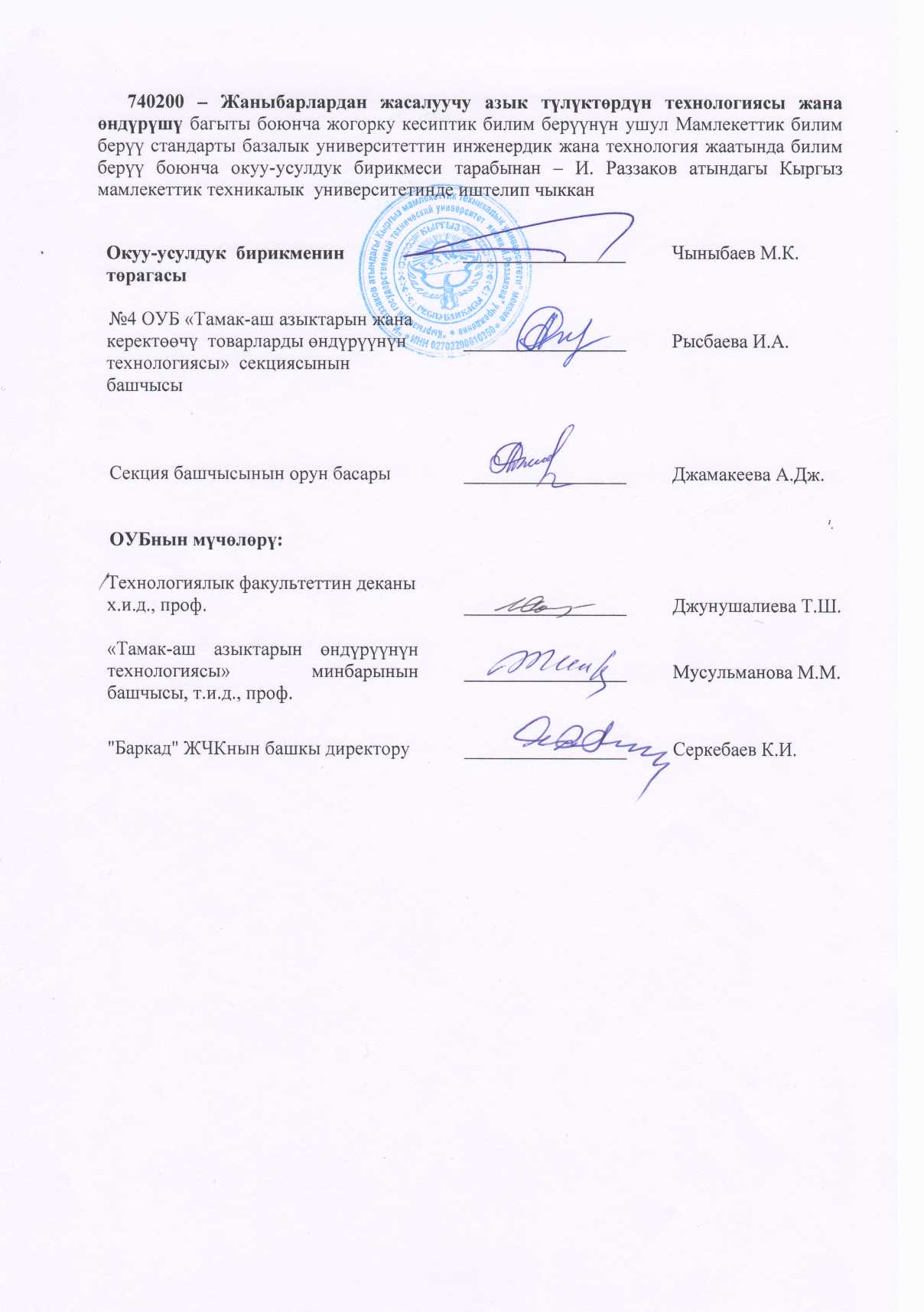 Бакалаврларды даярдоодо НББПнын түзүмүБакалаврларды даярдоодо НББПнын түзүмүБакалаврларды даярдоодо НББПнын көлөмү жана анын блоктору кредит менен Блок 1I. Гуманитардык, социалдык жана экономикалык циклII. Математикалык жана табигый-илимий циклIII. Кесиптик цикл       Баары:20-3030-40115-145165-215 Блок 2Практика20-25Блок 3Мамлекеттик жыйынтыктоо аттестациясы10-15ЖКББнын НББПнын эмгек сыйымдуулугуЖКББнын НББПнын эмгек сыйымдуулугу240Окуу-усулдук бирикменин  төрагасы _________________Чыныбаев М.К.№4 ОУБ «Тамак-аш азыктарын жана керектөөчү  товарларды өндүрүүнүн технологиясы»  секциясынын башчысы_________________Рысбаева И.А.Секция башчысынын орун басары             _________________Джамакеева А.Дж.ОУБнын мүчөлөрү:Технологиялык факультеттин деканых.и.д., проф._________________Джунушалиева Т.Ш.«Тамак-аш азыктарын өндүрүүнүн технологиясы» минбарынын башчысы, т.и.д., проф._________________Мусульманова М.М."Баркад" ЖЧКнын башкы директору_________________Серкебаев К.И.